IDENTIFICATION dE L’operationSYNTHESE DES RESULTATS DES CONTRÔLES DE RECEPTIONLe maître d’ouvrage et le maître d’œuvre soussignés certifient avoir réalisé les travaux sur le réseau d’eau potable selon les principes de la Charte qualité nationale des réseaux d’eau potable et fait procéder aux contrôles de réception des réseaux d’eau potable conformément aux dispositions prévues par la réglementation et par le fascicule 71 du Cahier des clauses techniques générales : en application de l’article R. 1321-56 du Code de la Santé Publique, les réseaux et installations de distribution d’eau destinée à la consommation humaine ont été nettoyés, rincés et désinfectés avant toute mise ou remise en service. L’efficacité de ces opérations et de la qualité de l’eau potable avant la première mise en service, ainsi qu’après toute intervention susceptible d’être à l’origine d’une dégradation de la qualité de l’eau a été vérifiée par des analyses effectuées par un laboratoire agréé par le Ministère de la Santé ;en application de l’article R. 1321-48 du code de la santé publique, la preuve de la conformité sanitaire des matériaux utilisés a été fournie ;en application de l’article R. 554-34 du code de l’environnement, les distances minimales entre ouvrages prévues par la réglementation ont été respectées, un relevé topographique de l’installation et les plans de récolement des nouveaux ouvrages ont été fournis ;en application du fascicule 71 du CCTG, publié au J.O. du 08/06/12, l’étanchéité des conduites a été confirmée par des épreuves sous pression réalisées avant raccordement définitif sur le réseau existant en service. Un procès-verbal a été dressé à chaque épreuve.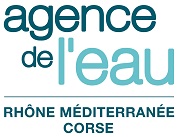 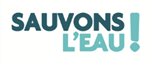 ANNEXE 3CERTIFICAT DE REALISATION DES CONTROLES POUR DES TRAVAUX DE RESEAUX D’EAU POTABLEDésignation des travaux aidés…………………………………………..………………………………………………………………………………N° Convention aide :………………………………….Maître d’ouvrageNom :…………..………………………………………Adresse :…………………………………...………………….……..………………………………………………Responsable :...……….…….…....Tel :…………………………….…..Courriel : ………………….………Maître d’œuvreNom :……………………………………………………Adresse :…………………………………………………………….……………………………………………Responsable :……………………..Tel :…………………………...…….Courriel : ………………………À ____________________le ____________________Cachet et signature du maître d’œuvreÀ ____________________le ____________________Cachet et signature du maître d'ouvrage